Petek, 17.4.2020SAMOSTOJNO UČENJE1. razred: Naključno izberi 5 črk. Poišči čim več besed na to črko in jih zapiši ali nariši sličice.3. razred: Na kratko opiši, kaj si počel v tem tednu.SPROSTITVENA DEJAVNOST:Pojdi na sprehod, igraj se v naravi, pomagaj pri zunanjih opravilih. USTVARJALNO PREŽIVLJANJE PROSTEGA ČASA:Izdelaj pripomočke za svoj delovni kotiček iz rolic WC papirja: 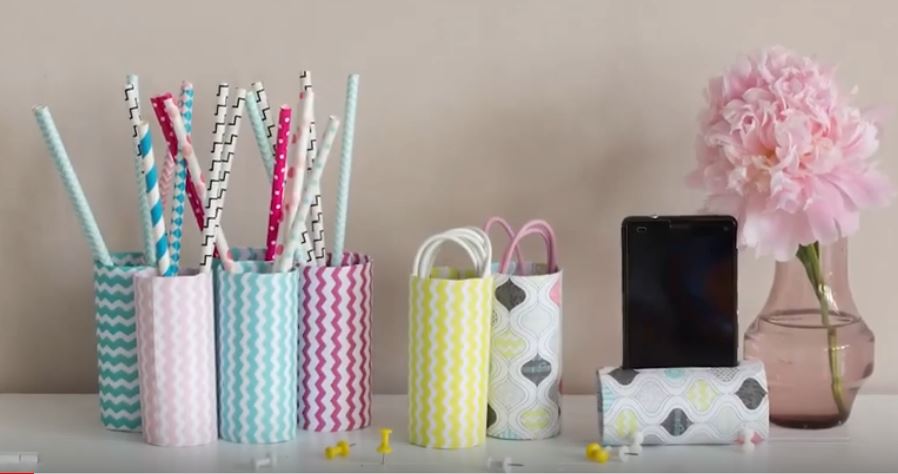 Postopek izdelave si oglej na spletni povezavi: https://www.youtube.com/watch?v=dunVoff0TrsŽelim ti lep in ustvarjalen popoldan ter sproščeni vikend!Učiteljica Tanja